ПРИХОДЯТ В ГОСТИ ПЕСНИСлова и музыка Н. Тананко1.По разноцветным лесенкам, По нотным этажам По настроенью песенки Приходят в гости к нам. С экранов и по радио, Похожие на радугу С печалью или с радостью Приходят в гости к нам. ПРИПЕВ: Когда мы с вами вместе, Приходят в гости песни Веселые и добрые о дружбе на века. Когда нам одиноко, И дождь стучится в окна, Приходит вместе с песенкой Зеленая тоска.2.А если в гости песенка Прийти забыла вдруг, То все не интересно нам Становится вокруг, Не грустно и не весело, И мы носы повесили, И скучно нам без песенки Становится вокруг. ПРИПЕВ. 3.Для отдыха, для праздника И даже для труда Нужны нам песни разные Повсюду и всегда. А тот, кто сомневается, Пусть лично убеждается, Что в песне мы нуждаемся Повсюду и всегда. ПРИПЕВ.Начало формы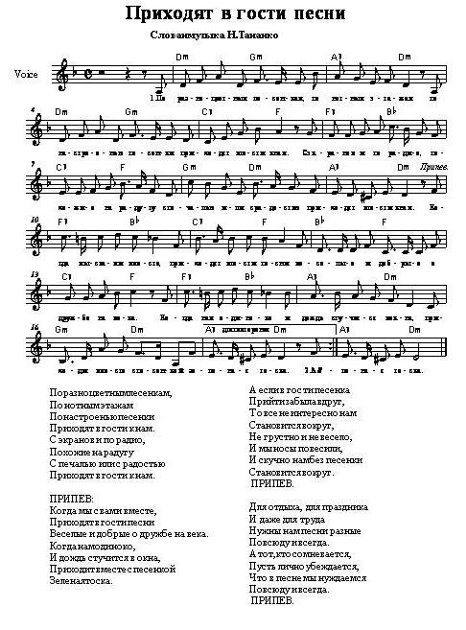 